ΑΔΑ:Ω6ΒΕ469143-ΔΕ6    ΔΙΕΥΘΥΝΣΗ ΔΙΟΙΚΗΤΙΚΟΥ - ΟΙΚΟΝΟΜΙΚΟΥΤΜΗΜΑ ΠΡΟΣΩΠΙΚΟΥΤαχ. Δ/νση :     Τέρμα Μαγνησίας                          621 24 ΣΕΡΡΕΣ           Τηλέφωνο:        23210-49111                                               Σέρρες, 17-9-2014        E – mail:            tdy@teiser.gr                                               Αρ. Πρωτ. : 3232Fax:                   23210-46556                                                Πληροφορίες:  Α. ΚουκουβέτσιουΠΡΟΚΗΡΥΞΗ  ΤΕΣΣΑΡΩΝ (4) ΘΕΣΕΩΝΤΑΚΤΙΚΟΥ ΕΚΠΑΙΔΕΥΤΙΚΟΥ ΠΡΟΣΩΠΙΚΟΥΟ Πρόεδρος του Τεχνολογικού Εκπαιδευτικού Ιδρύματος (Τ.Ε.Ι.) Κεντρικής Μακεδονίας	Έχοντας υπόψηΤις διατάξεις: Του άρθρου 15 του Ν.1404/1983 (ΦΕΚ 173 τ.Α’), όπως αντικαταστάθηκε με το άρθρο 2 του Ν.2916/2001 (ΦΕΚ 114 τ. Α΄), συμπληρώθηκε με το άρθρο 3 του Ν.3027/2002 (ΦΕΚ 152 τ. Α΄) και τροποποιήθηκε με το άρθρο 8 του Ν.3404/2005 (ΦΕΚ 260 τ.Α΄).Του άρθρου 16 του Ν.1404/1983 (ΦΕΚ 173 τ.Α’), όπως αντικαταστάθηκε με το άρθρο 3 του Ν.2916/2001 (ΦΕΚ 114 τ. Α΄), συμπληρώθηκε με το άρθρο 3 του Ν.3027/2002 (ΦΕΚ 152 τ. Α΄).Του άρθρου 17 του Ν.1404/1983 (ΦΕΚ 173 τ.Α), όπως αντικαταστάθηκε με το άρθρο 4 α΄ του Ν.2916/2001 (ΦΕΚ 114 τ. Α΄), συμπληρώθηκε με το άρθρο 8 του Ν.3404/2005 (ΦΕΚ 260 τ.Α΄).Του Ν.2431/1996 (ΦΕΚ  175 τ.Α΄), «Διορισμός ή πρόσληψη πολιτών της Ευρωπαϊκής Ένωσης στη Δημόσια Διοίκηση».Του άρθρου 11 του Ν.3833/2010 (ΦΕΚ 40 τΑ’) όπως ισχύει Των παρ. 3, 4, 5α΄ & 6γ΄ του άρθρου 78 και παρ. 4β΄του άρθρου 77 του Ν.4009/2011 (ΦΕΚ 195 τΑ’) «Δομή, λειτουργία, διασφάλιση της ποιότητας των σπουδών και διεθνοποίηση των ανώτατων εκπαιδευτικών Ιδρυμάτων».Των άρθρων 9, 19 και 21 του Ν.4009/2011 (ΦΕΚ 195 τΑ’) «Δομή, λειτουργία, διασφάλιση της ποιότητας των σπουδών και διεθνοποίηση των ανώτατων εκπαιδευτικών Ιδρυμάτων» όπως τροποποιήθηκαν και ισχύουν.Των παρ. 2 του άρθρου 5 του Ν.4076/2012 (ΦΕΚ 159 τ.Α’) «Ρυθμίσεις θεμάτων Ανώτατων Εκπαιδευτικών Ιδρυμάτων και άλλες διατάξεις».Της παρ.13 του άρθρου 34 του Ν.4115/2013 (ΦΕΚ 24 τ.Α΄) «Οργάνωση και Λειτουργία Ιδρύματος Νεολαίας και Δια Βίου Μάθησης και Εθνικού Οργανισμού Πιστοποίησης Προσόντων και Επαγγελματικού Προσανατολισμού και Άλλες Διατάξεις».Του άρθρου 1 του Ν.4250/2014 (ΦΕΚ 74 τ.Α΄) «Διοικητικές Απλουστεύσεις – Καταργήσεις, Συγχωνεύσεις Νομικών Προσώπων και Υπηρεσιών του Δημοσίου Τομέα _ Τροποποίηση Διατάξεων του Π.Δ. 318/1992 (ΦΕΚ 161 τ.Α΄) και λοιπές ρυθμίσεις».ΑΔΑ:Ω6ΒΕ469143-ΔΕ6    Του Π.Δ.134/1999 (ΦΕΚ 132 τ.Α΄), «Διορισμός ή πρόσληψη πολιτών της Ευρωπαϊκής Ένωσης στα ΑΕΙ, ΤΕΙ και λοιπά ΝΠΔΔ και Δημόσιες Υπηρεσίες του χώρου Τριτοβάθμιας Εκπαίδευσης αρμοδιότητας του ΥΠΕΠΘ». Του Π.Δ. 63/2005 (ΦΕΚ 98 τ.Α΄) «Κωδικοποίηση της νομοθεσίας για την Κυβέρνηση και τα κυβερνητικά όργανα».Του Π.Δ.  85/2012 (ΦΕΚ 141/Α´/21-6-12) «Ίδρυση και μετονομασία Υπουργείων, μεταφορά και κατάργηση Υπηρεσιών όπως τροποποιήθηκε με το Π.Δ 118/2013  (ΦΕΚ 152/τ.Α´)».Του Π.Δ 89/2014 ( ΦΕΚ 134/Α´) «Διορισμός Υπουργών Αναπληρωτών Υπουργών και Υφυπουργών»Της υπ’ αριθμ. 94654/ΣΤ5 (ΦΕΚ1618/τ.Β΄/19-6-2014) απόφασης του Πρωθυπουργού με θέμα «Καθορισμός αρμοδιοτήτων στους Υφυπουργούς Παιδείας και Θρησκευμάτων, Αλέξανδρο Δερμεντζόπουλο και Κωνσταντίνο Κουκοδήμο».Του Π.Δ.102/2013 (ΦΕΚ 136 τ.Α΄), «Μετονομασία του ΤΕΙ Σερρών σε ΤΕΙ Κεντρικής Μακεδονίας-Συγχώνευση-Κατάργηση Τμημάτων-Συγκρότηση Σχολών του ΤΕΙ Κεντρικής Μακεδονίας».Την υπ’ αριθμ.Φ11/17601/Ε5/10-2-2011 εγκύκλιο του Υπ.Π.Δ.Β.Μ.Θ. με θέμα «Επικαιροποιημένα δικαιολογητικά υποψηφίων για την πλήρωση θέσεων ΕΠ ΤΕΙ»Τη με αριθμ. Φ.122.1/1137/145793/Β2/9-10-2013 (ΦΕΚ 2619/τΒ΄/16-10-2013) ΚΥΑ με θέμα «Ανάπτυξη και λειτουργία ηλεκτρονικού συστήματος ολοκληρωμένης διαχείρισης διαδικασιών εκλογής και εξέλιξης καθηγητών καθώς και κατάρτισης και τήρησης μητρώων εσωτερικών και εξωτερικών μελών».Τις υπ’ αριθμ. Φ11/196295/Ε5/20-12-2013 και Φ.122.1/212/27086/Β2/25-202014 εγκυκλίους του Υ.ΠΑΙ.Θ. αναφορικά με την εφαρμογή του πληροφοριακού συστήματος «ΑΠΕΛΛΑ».Το υπ’ αριθμ. ΔΙΠΠ/Φ.ΕΠ.11/85/8044/06-05-2011 έγγραφο του Υπουργείου Εσωτερικών, Αποκέντρωσης και Ηλεκτρονικής Διακυβέρνησης.Την υπ’ αριθμ. ΔΙΣΚΠΟ/Φ.15/οικ.8342/1-4-2014 εγκύκλιο του Υπουργείου Διοικητικής Μεταρρύθμισης και Ηλεκτρονικής Διακυβέρνησης με θέμα «Κατάργηση της υποχρέωσης υποβολής πρωτοτύπων ή επικυρωμένων αντιγράφων εγγράφων»Την 8/20.12.2012 απόφαση της Συνέλευσης του ΤΕΙ Σερρών (ΦΕΚ 3547/τΒ’/31-12-2012)  «Διαδικασία εκλογής και εξέλιξης σε θέσεις καθηγητών όλων των βαθμίδων του ΤΕΙ Σερρών»Την με αριθμ.125/19-3-2014 αίτηση εξέλιξης μέλους ΕΠ του Τμήματος Διοίκησης Συστημάτων Εφοδιασμού του ΤΕΙ Κεντρικής Μακεδονίας, από τη βαθμίδα του Αναπληρωτή Καθηγητή στη Βαθμίδα του Καθηγητή με γνωστικό αντικείμενο «Ανόργανη Χημεία και Χημεία με Εφαρμογές στην Εφοδιαστική» Την με αριθμ.124/19-3-2014 αίτηση εξέλιξης μέλους ΕΠ του Τμήματος Διοίκησης Συστημάτων Εφοδιασμού του ΤΕΙ Κεντρικής Μακεδονίας, από τη βαθμίδα του Επίκουρου Καθηγητή στη Βαθμίδα του Αναπληρωτή Καθηγητή με γνωστικό αντικείμενο «Ολοκλήρωση Εφοδιαστικής Αλυσίδας e-Logistics».Την με αριθμ.123/19-3-2014 αίτηση εξέλιξης μέλους ΕΠ του Τμήματος Διοίκησης Συστημάτων Εφοδιασμού του ΤΕΙ Κεντρικής Μακεδονίας, από τη βαθμίδα του Καθηγητή Εφαρμογών στη Βαθμίδα του Επίκουρου Καθηγητή με γνωστικό αντικείμενο «Εφαρμογή Ποσοτικών Μεθόδων στη Διαχείριση Εφοδιαστικών Αλυσίδων και στη Σχεδίαση και Λειτουργία Δικτύων Επαναχρησιμοποίησης Υλικών»Το αριθμ.4/28-3-2014 Απόσπασμα Πρακτικού της Συνέλευσης του Τμήματος Διοίκησης Συστημάτων Εφοδιασμού.ΑΔΑ:Ω6ΒΕ469143-ΔΕ6    Το αριθμ.6/14-5-2014 Απόσπασμα Πρακτικού της Διεύθυνσης της Σχολής Διοίκησης & Οικονομίας του ΤΕΙ Κεντρικής Μακεδονίας.Την με αριθμ. 235/2-4-2014 αίτηση εξέλιξης μέλους ΕΠ του Τμήματος Σχεδιασμού και Τεχνολογίας Ένδυσης του ΤΕΙ Κεντρικής Μακεδονίας, από τη βαθμίδα του Καθηγητή Εφαρμογών στη Βαθμίδα του Επίκουρου Καθηγητή με γνωστικό αντικείμενο «Επεξεργασία Οικολογικών Κλωστοϋφαντουργικών Υλών»Το αριθμ.5/2-4-2014 Απόσπασμα Πρακτικού της Προσωρινής Συνέλευσης του Τμήματος Σχεδιασμού και Τεχνολογίας Ένδυσης. Το αριθμ.6/14-5-2014 Απόσπασμα Πρακτικού της Διεύθυνσης της Σχολής Τεχνολογικών Εφαρμογών του ΤΕΙ Κεντρικής Μακεδονίας.Το υπ’ αριθμ. 2082/28-5-2014 έγγραφο του ΤΕΙ Κεντρικής Μακεδονίας.Την αριθμ. Φ.16/120653/Ε5 ΥΑ (ΦΕΚ 1055/τ.Γ΄) «Έγκριση προκήρυξης τεσσάρων (4) θέσεων μελών Ε.Π. των Τμημάτων: α) Διοίκησης Συστημάτων Εφοδιασμού (3 θέσεις) και β) Σχεδιασμού & Τεχνολογίας Ένδυσης (1 θέση), του ΤΕΙ Κεντρικής Μακεδονίας»Το γεγονός ύπαρξης κενών οργανικών θέσεων Εκπαιδευτικού Προσωπικού.Α Π Ο Φ Α Σ Ι Ζ Ο Υ Μ ΕΤην προκήρυξη των παρακάτω θέσεων τακτικού Εκπαιδευτικού Προσωπικού (Ε.Π.):ΣΧΟΛΗ  ΔΙΟΙΚΗΣΗΣ ΚΑΙ ΟΙΚΟΝΟΜΙΑΣΤΜΗΜΑ ΔΙΟΙΚΗΣΗΣ ΣΥΣΤΗΜΑΤΩΝ ΕΦΟΔΙΑΣΜΟΥ-Μιας (1) θέσης μέλους ΕΠ Καθηγητή, με γνωστικό αντικείμενο «Ανόργανη Χημεία και Χημεία με Εφαρμογές στην Εφοδιαστική».-Μιας (1) θέσης μέλους ΕΠ Αναπληρωτή Καθηγητή, με γνωστικό αντικείμενο «Ολοκλήρωση Εφοδιαστικής Αλυσίδας e-Logistics».-Μιας (1) θέσης μέλους ΕΠ Επίκουρου Καθηγητή, με γνωστικό αντικείμενο «Εφαρμογή Ποσοτικών Μεθόδων στη Διαχείριση Εφοδιαστικών Αλυσίδων και στη Σχεδίαση και Λειτουργία Δικτύων Επαναχρησιμοποίησης Υλικών».ΣΧΟΛΗ  ΤΕΧΝΟΛΟΓΙΚΩΝ ΕΦΑΡΜΟΓΩΝΤΜΗΜΑ ΣΧΕΔΙΑΣΜΟΥ ΚΑΙ ΤΕΧΝΟΛΟΓΙΑΣ ΕΝΔΥΣΗΣ-Μιας (1) θέσης μέλους ΕΠ Επίκουρου Καθηγητή, με γνωστικό αντικείμενο «Επεξεργασία Οικολογικών Κλωστοϋφαντουργικών Υλών».Σχετικά με τα προσόντα των υποψηφίων σημειώνεται ότι σύμφωνα με το άρθρο 15 του Ν. 1404/83, όπως αντικαταστάθηκε με το άρθρο 2 του Ν.2916/2001 (ΦΕΚ 114 τ.Α΄), συμπληρώθηκε με το άρθρο 3 του Ν.3027/2002 (ΦΕΚ 152 τ.Α΄) και τροποποιήθηκε με το άρθρο 8 του Ν.3404/2005 (ΦΕΚ 260 τ.Α΄) ισχύουν τα ακόλουθα :1. Προϋπόθεση για εκλογή Καθηγητή ΤΕΙ (Καθηγητή πρώτης βαθμίδας), είναι η κατοχή διδακτορικού διπλώματος. Η διδακτορική διατριβή και το όλο ερευνητικό ή επιστημονικό έργο των υποψηφίων πρέπει να είναι συναφή με το γνωστικό αντικείμενο της θέσης που πρόκειται να πληρωθεί.   ΑΔΑ:Ω6ΒΕ469143-ΔΕ6    2. Τα ελάχιστα προσόντα που απαιτούνται για την εκλογή στην παραπάνω βαθμίδα Εκπαιδευτικού Προσωπικού  είναι τα ακόλουθα :            α) Επτά τουλάχιστον έτη  επαγγελματικής δραστηριότητας, από τα οποία δύο τουλάχιστον να έχουν διανυθεί σε διευθυντικές θέσεις μεγάλων παραγωγικών μονάδων, ή, αναλόγως με τη φύση της θέσης που προκηρύσσεται, ισόχρονη εργασία σε αναγνωρισμένα ερευνητικά κέντρα ή συμμετοχή με αμοιβή σε οργανωμένα ερευνητικά προγράμματα ή συνδυασμός των ανωτέρω δραστηριοτήτων, αντίστοιχων σε κάθε περίπτωση, με το επιστημονικό επίπεδο και το γνωστικό αντικείμενο της θέσης που προκηρύσσεται. Η ανωτέρω επαγγελματική δραστηριότητα μπορεί να περιλαμβάνει μέχρι τρία έτη αυτοδύναμη διδασκαλία, στην οποία συμπεριλαμβάνεται τεκμηριωμένη συμβολή στη διαμόρφωση δύο τουλάχιστον μαθημάτων. Η διδασκαλία αυτή πρέπει να έχει πραγματοποιηθεί στο γνωστικό αντικείμενο του τομέα, μετά την απόκτηση του διδακτορικού διπλώματος, και σε Πανεπιστήμια ή Τ.Ε.Ι  ή ομοταγή ιδρύματα του εξωτερικού.  β) Πρωτότυπες δημοσιεύσεις σε  επιστημονικά περιοδικά αναγνωρισμένου κύρους, από τις οποίες ένας αριθμός πρέπει να είναι αυτοδύναμος, ή πρωτότυπες επιστημονικές μονογραφίες, πέρα από τη διδακτορική διατριβή. Ένα μέρος των δημοσιεύσεων αυτών μπορεί, κατά την κρίση της επιτροπής επιλογής ή εξέλιξης, να αντικατασταθεί με διεθνές δίπλωμα ευρεσιτεχνίας ή καινοτομίες που έχουν εφαρμοσθεί στην παραγωγή. Οι απαιτούμενες πρωτότυπες δημοσιεύσεις σε επιστημονικά περιοδικά λαμβάνονται υπόψη εφόσον έχουν γίνει δεκτές προς δημοσίευση στα σχετικά περιοδικά, ενώ οι απαιτούμενες πρωτότυπες επιστημονικές μονογραφίες λαμβάνονται υπόψη εφόσον βρίσκονται στο στάδιο της εκτύπωσης.              Το συνολικό ερευνητικό και εφαρμοσμένο έργο του υποψηφίου πρέπει να έχει αναγνωρισθεί διεθνώς για τη συμβολή του στην πρόοδο της επιστήμης ή το εφαρμοσμένο έργο του πρέπει να έχει αναγνωρισθεί και χρησιμοποιηθεί στην παραγωγή.3. α) Όπου γίνεται αναφορά σε διδακτορικό δίπλωμα, αν πρόκειται για τίτλο ιδρύματος εξωτερικού, πρέπει ο τίτλος αυτός να έχει αναγνωρισθεί ως ισότιμος προς τον αντίστοιχο τίτλο του εσωτερικού.                 β) Ως επαγγελματική δραστηριότητα που απαιτείται ως προσόν για την κατάληψη θέσης Ε.Π. δεν συνυπολογίζεται αυτή που τυχόν αποκτήθηκε κατά τη διάρκεια του χρόνου σπουδών για τη λήψη του απαιτούμενου διδακτορικού διπλώματος και συνδέεται με σχετική υποχρέωση που επιβάλλουν τα σχετικά μεταπτυχιακά προγράμματα ή οι σπουδές.                   γ) Όπου προβλέπονται αυτοδύναμες δημοσιεύσεις, νοούνται και οι δημοσιεύσεις στις οποίες ο υποψήφιος είναι ο κύριος ερευνητής.4. Μέλη Ε.Π. δεν μπορούν να υποβάλλουν υποψηφιότητα για κατάληψη θέσης  Ε.Π. της ίδιας ή ανώτερης βαθμίδας στο ίδιο ή  άλλο Τ.Ε.Ι.,  εάν δεν περάσουν τρία έτη από το διορισμό τους στο ΤΕΙ που υπηρετούν.5. Πέρα από τα ειδικά αυτά προσόντα οι υποψήφιοι πρέπει να έχουν και τα γενικά προσόντα που προβλέπονται από τον υπαλληλικό κώδικα για το διορισμό δημοσίων υπαλλήλων.             1. Προϋπόθεση για εκλογή Αναπληρωτή Καθηγητή ΤΕΙ, είναι η κατοχή διδακτορικού διπλώματος. Η διδακτορική διατριβή και το όλο ερευνητικό ή επιστημονικό έργο των υποψηφίων πρέπει να είναι συναφή με το γνωστικό αντικείμενο της θέσης που πρόκειται να πληρωθεί.   2. Τα ελάχιστα προσόντα που απαιτούνται για την εκλογή στην βαθμίδα Αναπληρωτή Καθηγητή ΤΕΙ  είναι τα ακόλουθα :                α) Πέντε τουλάχιστον έτη  επαγγελματικής δραστηριότητας κατάλληλου επιπέδου ή, αναλόγως με τη φύση της θέσης που προκηρύσσεται, ισόχρονη εργασία σε αναγνωρισμένα ερευνητικά κέντρα ή συμμετοχή με αμοιβή σε αναγνωρισμένα ερευνητικά προγράμματα ή συνδυασμός των ανωτέρω δραστηριοτήτων, αντίστοιχων σε κάθε περίπτωση, με το επιστημονικό επίπεδο και το γνωστικό αντικείμενο της θέσης που προκηρύσσεται. Η ανωτέρω επαγγελματική δραστηριότητα μπορεί να περιλαμβάνει μέχρι δύο έτη αυτοδύναμη διδασκαλία, μετά την απόκτηση του διδακτορικού διπλώματος, στο γνωστικό αντικείμενο του Τομέα σε Πανεπιστήμια ή Τ.Ε.Ι  ή ομοταγή ιδρύματα του εξωτερικού.  β) Πρωτότυπες δημοσιεύσεις σε  επιστημονικά περιοδικά αναγνωρισμένου κύρους, από τις οποίες ένας αριθμός πρέπει να είναι αυτοδύναμος, ή πρωτότυπη επιστημονική μονογραφία, πέρα από τη διδακτορική διατριβή. Ένα μέρος των δημοσιεύσεων αυτών μπορεί, κατά την κρίση του εκλεκτορικού σώματος, να αντικατασταθεί με διεθνές δίπλωμα ευρεσιτεχνίας ή καινοτομίες που έχουν εφαρμοσθεί στην παραγωγή. Οι απαιτούμενες πρωτότυπες δημοσιεύσεις σε επιστημονικά περιοδικά λαμβάνονται υπόψη εφόσον έχουν γίνει δεκτές προς δημοσίευση στα σχετικά περιοδικά, ενώ οι απαιτούμενες πρωτότυπες επιστημονικές μονογραφίες λαμβάνονται υπόψη εφόσον βρίσκονται στο στάδιο της εκτύπωσης.      Το συνολικό ερευνητικό και εφαρμοσμένο έργο του υποψηφίου πρέπει να έχει συμβάλει  στην πρόοδο της επιστήμης και της τεχνολογίας ή να αναγνωρίζεται από άλλους ερευνητές.3. α) Όπου γίνεται αναφορά σε διδακτορικό δίπλωμα, αν πρόκειται για τίτλο ιδρυμάτων εξωτερικού, πρέπει ο τίτλος αυτός να έχει αναγνωρισθεί ως ισότιμος προς τον αντίστοιχο τίτλο του εσωτερικού.                β) Ως επαγγελματική δραστηριότητα που απαιτείται ως προσόν για την κατάληψη θέσης Ε.Π. δεν συνυπολογίζεται αυτή που τυχόν αποκτήθηκε κατά τη διάρκεια του χρόνου σπουδών για τη λήψη του απαιτούμενου ή διδακτορικού διπλώματος και συνδέεται με σχετική υποχρέωση που επιβάλλουν τα σχετικά μεταπτυχιακά προγράμματα ή οι σπουδές.                  γ) Όπου προβλέπονται αυτοδύναμες δημοσιεύσεις, νοούνται και οι δημοσιεύσεις στις οποίες ο υποψήφιος είναι ο κύριος ερευνητής.4. Μέλη του Ε.Π. δεν μπορούν να υποβάλλουν υποψηφιότητα για κατάληψη θέσης  Ε.Π. της ίδιας ή ανώτερης βαθμίδας στο ίδιο ή  άλλο Τ.Ε.Ι.,  εάν δεν περάσουν τρία έτη από το διορισμό τους στο ΤΕΙ που υπηρετούν.5. Πέρα από τα ειδικά αυτά προσόντα οι υποψήφιοι πρέπει να έχουν και τα γενικά προσόντα που προβλέπονται από τον υπαλληλικό κώδικα για το διορισμό δημοσίων υπαλλήλων.             1. Προϋπόθεση για εκλογή Επίκουρου Καθηγητή ΤΕΙ, είναι η κατοχή διδακτορικού διπλώματος. Η διδακτορική διατριβή και το όλο ερευνητικό ή επιστημονικό έργο των υποψηφίων πρέπει να είναι συναφή με το γνωστικό αντικείμενο της θέσης που πρόκειται να πληρωθεί.   2. Τα ελάχιστα προσόντα που απαιτούνται για την εκλογή στην βαθμίδα Επίκουρου Καθηγητή ΤΕΙ είναι τα ακόλουθα : α) Τέσσερα τουλάχιστον έτη  επαγγελματικής δραστηριότητας κατάλληλου επιπέδου ή, αναλόγως με τη φύση της θέσης που προκηρύσσεται, ισόχρονη εργασία σε αναγνωρισμένα ερευνητικά κέντρα ή συμμετοχή με αμοιβή σε οργανωμένα ερευνητικά προγράμματα ή συνδυασμός των ανωτέρω δραστηριοτήτων, αντίστοιχων σε κάθε περίπτωση, με το επιστημονικό επίπεδο και το γνωστικό αντικείμενο της θέσης που προκηρύσσεται. Η ανωτέρω επαγγελματική δραστηριότητα μπορεί να περιλαμβάνει μέχρι δύο έτη αυτοδύναμη διδασκαλία στο γνωστικό αντικείμενο του Τομέα σε Πανεπιστήμια ή Τ.Ε.Ι. ή ομοταγή ιδρύματα του εξωτερικού.       	β) Συναφή προς το αντικείμενο της θέσης που προκηρύσσεται επιστημονική  δραστηριότητα σχεδιασμού και εκτέλεσης ερευνητικών έργων, η οποία αποδεικνύεται από τρεις τουλάχιστον πρωτότυπες δημοσιεύσεις σε επιστημονικά περιοδικά αναγνωρισμένου κύρους. Οι απαιτούμενες πρωτότυπες δημοσιεύσεις σε επιστημονικά περιοδικά λαμβάνονται υπόψη εφόσον έχουν γίνει δεκτές προς δημοσίευση στα σχετικά περιοδικά.3. α) Όπου γίνεται αναφορά σε διδακτορικό δίπλωμα, αν πρόκειται για τίτλο ιδρυμάτων εξωτερικού, πρέπει ο τίτλος αυτός να έχει αναγνωρισθεί ως ισότιμος προς τον αντίστοιχο τίτλο του εσωτερικού.                β) Ως επαγγελματική δραστηριότητα που απαιτείται ως προσόν για την κατάληψη θέσης Ε.Π. δεν συνυπολογίζεται αυτή που τυχόν αποκτήθηκε κατά τη διάρκεια του χρόνου σπουδών για τη λήψη του απαιτούμενου ή διδακτορικού διπλώματος και συνδέεται με σχετική υποχρέωση που επιβάλλουν τα σχετικά μεταπτυχιακά προγράμματα ή οι σπουδές.                 γ) Όπου προβλέπονται αυτοδύναμες δημοσιεύσεις, νοούνται και οι δημοσιεύσεις στις οποίες ο υποψήφιος είναι ο κύριος ερευνητής.4. Μέλη του Ε.Π. δεν μπορούν να υποβάλλουν υποψηφιότητα για κατάληψη θέσης  Ε.Π. της ίδιας ή ανώτερης βαθμίδας στο ίδιο ή  άλλο Τ.Ε.Ι.,  εάν δεν περάσουν τρία έτη από το διορισμό τους στο ΤΕΙ που υπηρετούν.5. Πέρα από τα ειδικά αυτά προσόντα οι υποψήφιοι πρέπει να έχουν και τα γενικά προσόντα που προβλέπονται από τον υπαλληλικό κώδικα για το διορισμό δημοσίων υπαλλήλων.             ΑΔΑ:Ω6ΒΕ469143-ΔΕ6    ΔΙΚΑΙΟΛΟΓΗΤΙΚΑ ΗΛΕΚΤΡΟΝΙΚΗΣ ΥΠΟΒΟΛΗΣ ΥΠΟΨΗΦΙΟΤΗΤΑΣΑίτηση Πτυχία και Τίτλοι Σπουδών των υποψηφίων Διδακτορική διατριβή, όπου αυτή απαιτείται ως προσόνΒιογραφικό σημείωμαΕπιστημονικά δημοσιεύματα και αναλυτικό υπόμνημα αυτώνΓενικά κάθε στοιχείο (βιβλία, δημοσιεύσεις, πιστοποιητικά προϋπηρεσίας, επαγγελματικής δραστηριότητας, πιστοποιητικό γνώσης ξένης γλώσσας, κ.τ.λ.) που να αποδεικνύει τα προσόντα του υποψηφίουΑντίγραφο δελτίου αστυνομικής ταυτότητας ή διαβατηρίου.Πιστοποιητικό του αρμόδιου Δημάρχου στο οποίο θα αναγράφεται ο τρόπος και ο χρόνος απόκτησης της Ελληνικής ιθαγένειας και το οποίο θα αναζητηθεί αυτεπάγγελτα από την υπηρεσία πριν από την έκδοση της σχετικής πράξης διορισμού.      Προκειμένου για πολίτες κρατών – μελών της Ευρωπαϊκής Ένωσης, πιστοποιητικό της αρμόδιας αρχής του κράτους την ιθαγένεια του οποίου έχει ο υποψήφιος.  Πιστοποιητικό τύπου Α΄ του αρμόδιου Στρατολογικού Γραφείου από το οποίο να προκύπτει ότι ο ενδιαφερόμενος δεν έχει στρατολογική ή χρηματική υποχρέωση και το οποίο θα αναζητηθεί αυτεπάγγελτα από την Υπηρεσία μας πριν από την ορκωμοσία, σύμφωνα με την  ΔΙΑΔΠ/Α/16425/25-6-2007 (ΦΕΚ 1055/τΒ΄/27-6-2007) κοινή Υ.Α. Με υπεύθυνη δήλωση του ν.1599/86 οι υποψήφιοι που δεν έχουν εκπληρώσει τις στρατιωτικές τους υποχρεώσεις ή δεν έχουν απαλλαγεί νόμιμα από αυτές κατά το χρόνο υποβολής της υποψηφιότητάς τους, δεσμεύονται ότι θα προσκομίσουν τα σχετικά δικαιολογητικά πριν την έκδοση της πράξης διορισμού τους.Το κώλυμα της εκπλήρωσης των στρατιωτικών υποχρεώσεων δεν ισχύει για πολίτες κράτους – μέλους της Ευρωπαϊκής Ένωσης, για τους οποίους δεν προβλέπεται όμοιο κώλυμα διορισμού.  Αντίγραφο  Ποινικού Μητρώου Δικαστικής Χρήσης το οποίο θα αναζητηθεί αυτεπάγγελτα  από την Υπηρεσία μας  πριν από την ορκωμοσία, σύμφωνα με την ΔΙΑΔΠ/Α/22863/16-10-2006 (ΦΕΚ 1551/τΒ΄/23-10-2006) κοινή Υ.Α.Γνωματεύσεις α) παθολόγου ή γενικού ιατρού και β) ψυχιάτρου, είτε του δημοσίου είτε ιδιωτών, που να πιστοποιούν την υγεία των υποψηφίων να ασκούν τα καθήκοντα της αντίστοιχης θέσης.Υπεύθυνη δήλωση του Ν. 1599/86, ότι δεν κατέχει άλλη θέση και δεν έχει άλλη απασχόληση στον ευρύτερο Δημόσιο ή Ιδιωτικό Τομέα. Τα δικαιολογητικά με στοιχεία  11 και 12  θα κατατεθούν από τους υποψηφίους οι οποίοι θα εκλεγούν σε θέσεις Ε.Π. κατά την ημέρα της ορκωμοσίας τους.      Όλα τα δικαιολογητικά πρέπει να είναι ευκρινή φωτοαντίγραφα των πρωτοτύπων εγγράφων που εκδόθηκαν από τις υπηρεσίες και τους φορείς της περίπτωσης α΄, της παρ.2 του άρθρου 1 του Ν.4250/2014 (ΦΕΚ 74/Α΄/26-3-2014) ή ακριβή αντίγραφά τους. Ομοίως γίνονται υποχρεωτικά αποδεκτά ευκρινή φωτοαντίγραφα από: α) αντίγραφα ιδιωτικών εγγράφων τα οποία έχουν επικυρωθεί από δικηγόρο, β) τα πρωτότυπα όσων ιδιωτικών εγγράφων φέρουν επίσημη θεώρηση και γ) αντίγραφα εγγράφων που έχουν εκδοθεί από αλλοδαπές αρχές και έχουν επικυρωθεί από δικηγόρο. Τα ξενόγλωσσα δικαιολογητικά πρέπει να συνοδεύονται από νόμιμες μεταφράσεις και να έχουν επικυρωθεί πρωτίστως από δικηγόρο. Οι τίτλοι σπουδών του εξωτερικού πρέπει να συνοδεύονται από πράξη ή βεβαίωση του οικείου οργάνου με την οποία αναγνωρίζονται ως ισότιμοι προς τους τίτλους που απονέμονται από τα εκπαιδευτικά ιδρύματα της ημεδαπής.Το σύνολο όλων των παραπάνω δικαιολογητικών, θα είναι στη διάθεση των μελών της επιτροπής επιλογής ή εξέλιξης καθώς και των καθηγητών ή ερευνητών της αλλοδαπής που υποβοηθούν στην αξιολόγηση των υποψηφίων, καθ΄ όλη τη διάρκεια της διαδικασίας επιλογής ή εξέλιξης.ΑΔΑ:Ω6ΒΕ469143-ΔΕ6    Ειδικότερα, οι πολίτες των κρατών - μελών της Ευρωπαϊκής Ένωσης οφείλουν να υποβάλουν εκτός των ανωτέρω δικαιολογητικών και πτυχίο ή μεταπτυχιακό τίτλο σπουδών Ελληνικού Α.Ε.Ι. ή απολυτήριο Ελληνικού Λυκείου ή εξαταξίου Γυμνασίου ή πιστοποιητικό ελληνομάθειας Δ΄ επιπέδου από το Κέντρο Ελληνικής γλώσσας, από το οποίο θα αποδεικνύεται η πλήρης γνώση και άνετη χρήση της Ελληνικής γλώσσας.Ο υποψήφιος υποχρεούται να στείλει τα έγγραφα – δικαιολογητικά του φακέλου του, μόνο εφόσον επιλεγεί για τη συγκεκριμένη θέση, για τον έλεγχο νομιμότητας από τον Πρόεδρο του Ιδρύματος. Μέσα σε αποκλειστική προθεσμία τριάντα (30) ημερών από την επομένη της ημερομηνίας της τελευταίας δημοσίευσης στον ημερήσιο τύπο, (δηλαδή από 1-10-2014 έως και 30-10-2014), υποβάλλονται ηλεκτρονικά οι αιτήσεις των υποψηφίων σε θέσεις εκλογής ή εξέλιξης  (αφού αυτοί έχουν προηγουμένως εγγραφεί στο ηλεκτρονικό σύστημα ΑΠΕΛΛΑ), μαζί με όλα τα αναγκαία για την κρίση δικαιολογητικά.  Δικαιολογητικά που έχουν ήδη καταχωρίσει οι υποψήφιοι κατά την εγγραφή τους στο γενικό μητρώο και δε χρήζουν επικαιροποίησης, εξαιρούνται από την εκ νέου ηλεκτρονική υποβολή.Οι υποψήφιοι σε θέση εκλογής ή εξέλιξης, αφού υποβάλουν ηλεκτρονικά την αίτηση και τα δικαιολογητικά που προβλέπονται στις προηγούμενες παραγράφους, δύνανται να καταχωρίζουν στο πληροφοριακό σύστημα τα ατομικά στοιχεία δύο καθηγητών ή ερευνητών της επιλογής τους, οι οποίοι θα συνδράμουν την επιτροπή στο έργο αξιολόγησης. Τα υποδεικνυόμενα από τον υποψήφιο πρόσωπα θα πρέπει να ανήκουν υποχρεωτικά στα μητρώα του Ιδρύματος, εξαιρουμένων όσων περιλαμβάνονται στα τακτικά ή αναπληρωματικά μέλη της επιτροπής επιλογής ή εξέλιξης.Συμπλήρωση (ηλεκτρονικά) των δικαιολογητικών της προκήρυξης μετά την κατάθεση και πρωτοκόλληση των αιτήσεων υποψηφιότητας, επιτρέπεται μόνο αν πρόκειται για διασαφηνιστικά στοιχεία που ζητήθηκαν συμπληρωματικά από τα μέλη της επιτροπής επιλογής ή εξέλιξης ή από τους καθηγητές ή ερευνητές της αλλοδαπής που υποβοηθούν στην αξιολόγηση των υποψηφίων και αφορούν σε δικαιολογητικά που κατατέθηκαν εμπρόθεσμα.Οι υποψήφιοι σε θέση εκλογής ή εξέλιξης μπορούν να αποσύρουν την υποψηφιότητά τους, σε οποιοδήποτε χρονικό σημείο και μέχρι την παραμονή της συνεδρίασης της επιτροπής για την επιλογή του καταλληλότερου υποψηφίου για τη συγκεκριμένη θέση.Η προκαλούμενη δαπάνη, το ύψος της οποίας δεν μπορεί να προσδιορισθεί, θα καλυφθεί από πιστώσεις του Υπουργείου Οικονομικών (ειδ. Φορέα 23-200 ΚΑΕ 5113).                                                                                Ο ΠΡΟΕΔΡΟΣ ΤΟΥ Τ.Ε.Ι.ΔΗΜΗΤΡΙΟΣ ΠΑΣΧΑΛΟΥΔΗΣ 	        ΚΑΘΗΓΗΤΗΣ   Εσωτερική διανομήΣ.Τ.ΕΦ.Σ.Δ.Ο.Τμήμα Διοίκησης Συστημάτων ΕφοδιασμούΤμήμα Σχεδιασμού και Τεχνολογίας ΈνδυσηςΤμήμα Προσωπικού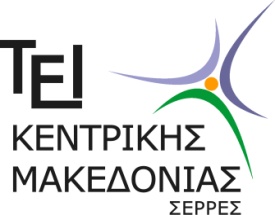 ΕΛΛΗΝΙΚΗ ΔΗΜΟΚΡΑΤΙΑΤΕΧΝΟΛΟΓΙΚΟ ΕΚΠΑΙΔΕΥΤΙΚΟ ΙΔΡΥΜΑΚΕΝΤΡΙΚΗΣ ΜΑΚΕΔΟΝΙΑΣ